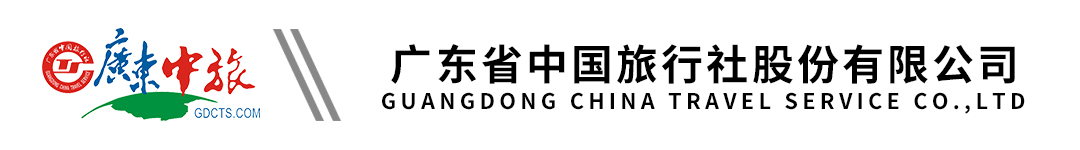 旅展特惠【MSC地中海邮轮-荣耀号】深圳-冲绳/那霸(过夜)-深圳 6 天5 晚往返行程单行程安排费用说明其他说明产品编号JP1708502775AE出发地深圳市目的地日本行程天数6去程交通轮船返程交通轮船参考航班无无无无无产品亮点邮轮介绍：邮轮介绍：邮轮介绍：邮轮介绍：邮轮介绍：天数行程详情用餐住宿D1深圳蛇口（离港时间 18:00）早餐：X     午餐：X     晚餐：邮轮上   邮轮上D2海上巡游早餐：邮轮上     午餐：邮轮上     晚餐：邮轮上   邮轮上D3冲绳/那霸（日本）抵港 16:00早餐：邮轮上     午餐：邮轮上     晚餐：邮轮上或岸上   邮轮上D4冲绳/那霸（日本） 离港 13:00早餐：邮轮上     午餐：邮轮上或岸上     晚餐：邮轮上   邮轮上D5海上巡游早餐：邮轮上     午餐：邮轮上     晚餐：邮轮上   邮轮上D6深圳     抵港：08:00早餐：游轮上     午餐：X     晚餐：X   无费用包含1、游轮所选客房 5 晚船票费用；1、游轮所选客房 5 晚船票费用；1、游轮所选客房 5 晚船票费用；费用不包含1、港务费： 850 元/人（报名时支付）；1、港务费： 850 元/人（报名时支付）；1、港务费： 850 元/人（报名时支付）；预订须知未成年人出行(年龄按照登船日起计算)：温馨提示1、当天出发前请务必带好自己的有效证件（离出发日期至少半年以上有效期的护照原件和至少 1 份护照复印件、港澳台人士自备回乡证，外国护照自备再次回中国的签证）。退改规则1、因邮轮的特殊性，一经确认，不得取消及更改！如有取消将根据以下条款收取取消费用（如享受特殊促销优惠，一经确认不接受任何更改）：签证信息搭乘本航次往返，可免签登陆日本停靠港口。报名材料中国大陆籍客人出行所需资料：从返程日期开始算有效期至少为六个月以上的护照原件 （至少2页空白页）保险信息建议游客自行购买个人旅游意外保险，出游时请携带保险资料。